VALUTAZIONE DI EMISSIONE E DISPERSIONE DI BIOAEROSOL DA UN IMPIANTO DI BIOTRATTAMENTO DI SEDIMENTI CONTAMINATIfigura s1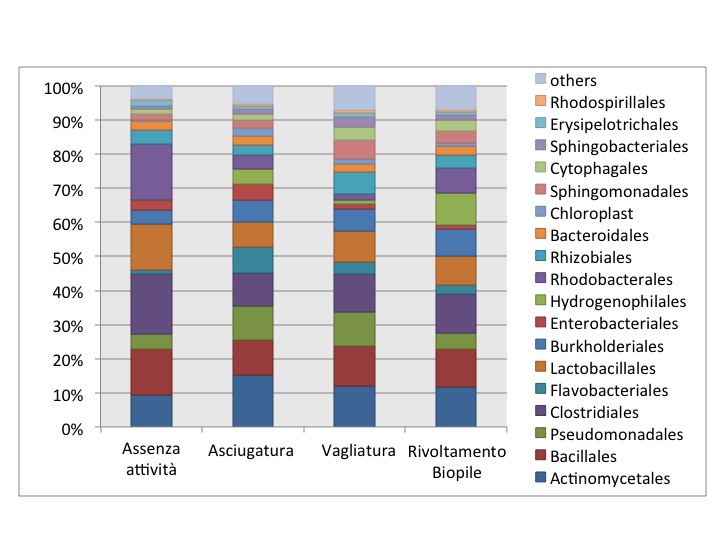 Figura S1 – Affiliazione tassonomica a livello di ordine.